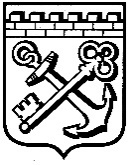 КОМИТЕТ ГРАДОСТРОИТЕЛЬНОЙ ПОЛИТИКИЛЕНИНГРАДСКОЙ ОБЛАСТИПРИКАЗот __________ № ___Об уточнении правил землепользования и застройкиприменительно к частям (деревням Оржицы и прилегающей территории, Вильповицы, Ильино, Малое Забородье и прилегающей территории, Большое Забородье и прилегающей территории, Петровское и прилегающей территории) муниципального образованияОржицкое сельское поселение Ломоносовского муниципального района Ленинградской областиВ соответствии со статьей 33 Градостроительного кодекса Российской Федерации, пунктом 1 части 2 статьи 1 областного закона от 7 июля 2014 года      № 45-оз «О перераспределении полномочий в области градостроительной деятельности между органами государственной власти Ленинградской области и органами местного самоуправления Ленинградской области», пунктом 2.13 Положения о Комитете градостроительной политики Ленинградской области, утвержденного постановлением Правительства Ленинградской области от 9 сентября 2019 года № 421, в связи с установлением границ территории объекта культурного наследия, защитной зоны объекта культурного наследия, приказываю:уточнить правила землепользования и застройки применительно к частям (деревням Оржицы и прилегающей территории, Вильповицы, Ильино, Малое Забородье и прилегающей территории, Большое Забородье и прилегающей территории, Петровское и прилегающей территории) муниципального образования Оржицкое сельское поселение Ломоносовского муниципального района Ленинградской области, утвержденные решением совета депутатов муниципального образования Оржицкое сельское поселение Ломоносовского муниципального района Ленинградской области от 23 декабря 2014 года № 22, согласно приложению к настоящему приказу.Председатель комитета                                                                       И.Я.Кулаков